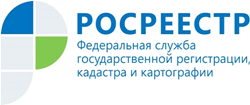 Управление Росреестра по Республике Адыгея«ГОРЯЧАЯ ЛИНИЯ» РОСРЕЕСТРА по вопросам нарушения земельного законодательства Управлением Росреестра по Республике Адыгея проведена «горячая линия» для владельцев земельных участков по вопросам нарушения земельного законодательства.На вопросы граждан отвечал начальник отдела государственного земельного надзора Е.Н. Багнычев. Основными вопросами по части государственного земельного надзора традиционно были вопросы о фактах самовольного занятия земельных участков смежными землепользователями. Гражданам было рекомендовано (после снятия ограничительных мер по приему граждан в целях предупреждения распространения нового коронавируса), обратиться в Управление Росреестра по Республике Адыгея или его территориальные отделы с соответствующим обращением, указав данные смежного земельного участка (адрес, по возможности кадастровый номер), а также информацию о нарушении земельного законодательства. По результатам рассмотрения обращения Управлением будут проведены мероприятия по установлению всех фактов указанных в обращении и в случая их подтверждения приняты меры административного воздействия с целью пресечения нарушения земельного законодательства и принятия мер для их устранения. Также поступали звонки с вопросами о возможности использования земельных участков ИЖС под автосервис, автомойку и иную предпринимательскую деятельность. В связи с этим Управление Росреестра по Республике Адыгея  напоминает, что фактическое использование земельного участка должно соответствовать виду его разрешенного использования, сведения о котором содержатся в Едином государственном реестре недвижимости. Собственники земельных участков и лица, не являющиеся собственниками земельных участков в соответствии с Земельным кодексом, обязаны использовать земельные участки в соответствии с их целевым назначением. За нецелевое использование земельного участка предусмотрена административная ответственность в соответствии с ч.1 ст. 8.8 КоАП РФ. Таким образом, до начала использования земельного участка под осуществление предпринимательской деятельности (автосервис, автомойка и т.д.) необходимо внесение изменений в Единый государственный реестр недвижимости в части разрешенного вида использования. Интересовал граждан вопрос о мерах за неисполнение предписания, выданного Росреестром по результатам проверок, проведенных в рамках обращения граждан. Как пояснил Е.Н. Багнычев, в случае не устранения в установленный срок нарушений, указанных в предписании, орган государственного земельного надзора, выдавший такое предписание, проводит проверку, по результатам которой возбуждается дело об административном правонарушении. Материалы направляются в мировой суд для привлечения субъекта к административной ответственности в соответствии с ч. 25 ст. 19.5 КоАП РФ, а при повторном неисполнении предписания - в соответствии с ч. 26 ст. 19.5 КоАП РФ.Ответственность за данное нарушение, в данных случаях для физических лиц составляет от 10 000 до 50 000 рублей. В случае невозможности устранения нарушения в установленный срок лицо, которому выдано предписание, вправе направить должностному лицу, выдавшему данное предписание, ходатайство о продлении указанного в предписании срока устранения нарушения земельного законодательства. К ходатайству прилагаются документы, подтверждающие принятие в установленный срок нарушителем мер, необходимых для устранения правонарушения. Только в таком случае можно избежать назначения штрафа судом за неисполнение предписания органа, осуществляющего земельный надзор. Выданное предписание не ограничивает лицо, чьи права были нарушены, обратиться за защитой своих прав в судебные органы с заявлением соответствующим исковым заявлением. 